  проект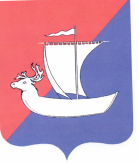 СОВЕТ ДЕПУТАТОВСЕЛЬСКОГО ПОСЕЛЕНИЯ «ПУСТОЗЕРСКИЙ СЕЛЬСОВЕТ»ЗАПОЛЯРНОГО РАЙОНАНЕНЕЦКОГО АВТОНОМНОГО ОКРУГА___________ заседание 28- го созываРЕШЕНИЕот  00   __________ 2022 года № 00О  ВНЕСЕНИИ  ИЗМЕНЕНИЙ  В РЕШЕНИЕ   «О  РАЗМЕРЕ  ПЛАТЫ  ЗА  ПОЛЬЗОВАНИЕ  ЖИЛЫМ  ПОМЕЩЕНИЕМ (ПЛАТЫ  ЗА  НАЕМ)  ДЛЯ  НАНИМАТЕЛЕЙ  ЖИЛЫХ  ПОМЕЩЕНИЙ  ПО  ДОГОВОРАМ  СОЦИАЛЬНОГО  НАЙМА  И  ДОГОВОРАМ  НАЙМА  ЖИЛЫХ  ПОМЕЩЕНИЙ  МУНИЦИПАЛЬНОГО  ЖИЛИЩНОГО  ФОНДА  В  МУНИЦИПАЛЬНОМ  ОБРАЗОВАНИИ  «ПУСТОЗЕРСКИЙ СЕЛЬСОВЕТ» НЕНЕЦКОГО АВТОНОМНОГО ОКРУГА», УТВЕРЖДЕННОЕ  РЕШЕНИЕМ СОВЕТА ДЕПУТАТОВ  МУНИЦИПАЛЬНОГО  ОБРАЗОВАНИЯ «ПУСТОЗЕРСКИЙ СЕЛЬСОВЕТ» НЕНЕЦКОГО АВТОНОМНОГО ОКРУГА  ОТ 28.05.2018 №1       В соответствии с частью 4 статьи 156.1 Жилищного кодекса РФ, Уставом Сельского поселения «Пустозерский сельсовет» Заполярного района Ненецкого автономного округа Совет депутатов Сельского поселения «Пустозерский сельсовет» Заполярного района Ненецкого автономного округа РЕШИЛ:       1. п.1 изложить в следующей редакции:«1. Установить базовую ставку платы за пользование жилым помещением для нанимателей жилых помещений по договорам социального найма и договорам найма жилых помещений муниципального жилищного фонда в размере 84,0 руб. за квадратный метр общей площади (в отдельных комнатах в общежитиях - исходя из площади этих комнат) жилого помещения.».2. Настоящее решение вступает в силу с 01 января 2023 года  и подлежит официальному опубликованию (обнародованию).Глава  Сельского поселения«Пустозерский сельсовет» ЗР НАО                                                                    С.М.Макарова 